                   Всероссийская  олимпиада  школьников 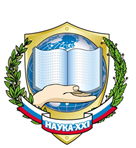                                                                       Школьный этап         Стартует  с 27 сентября по 26 октября  2019г.В олимпиаде могут принимать участие обучающиеся 4,5-11-х классов:Обучающиеся 4-х классов принимают участие по предметам  русский язык ,математика.Для участия  в олимпиаде :ученикам необходимо заявить о своём желании принять участие в олимпиаде по выбранным предметам учителю-предметнику до 22 сентября 2019 года ;родителям заполнить заявление –согласие на участие ребёнка в олимпиаде до 10 октября 2019г.Школьный этап олимпиады проводится по графику. Победители ,призёры олимпиады награждаются грамотами и принимают участие в муниципальном этапе согласно рейтингу и проходному баллу.Организатор школьного этапа : Коростелёва Наталья Николаевна ,кабинет 21СРОКИпроведения школьного этапа олимпиады по каждому общеобразовательному предмету                                                                               ОБРАЗЕЦ                                                                               Заявления родителей Заявление на участие обучающегося во Всероссийской олимпиаде школьников________________________________________________________________________________ФИО ребёнка __________________________________________________________________Дата рождения  __________________________________________________________________Паспорт (свидетельство о рождении) серия ___________ номер ______________, выданный __________________________________________________________________________________________________________________________________________________________________________,«_____» _______________  __________года.Адрес, телефон _______________________________________________________Наименование ОУ, класс :МБОУ СОШ №1с.Троицкое  _____классПрошу включить в список участников и  допустить моего сына (подопечного), мою дочь (подопечную)  к участию в муниципальном, региональном, заключительном  (при условии включения в число участников) этапах всероссийской олимпиады школьников в 2019- 2020 учебном году по следующим образовательным предметам: Итоговое количество предметов, выбранное для участия - ____________.Подтверждаю ознакомление с Порядком проведения всероссийской олимпиады школьников, утверждённым приказом Минобрнауки Российской Федерации от 18.11.13 № 1252 «Об утверждении Порядка проведения всероссийской олимпиады школьников» «________» ________________ 2019 г                                                                   _____________________________ПредметСроки проведенияАстрономия27.09.2019г.Экономика28.09.2019г.Биология30.09.2019г.Физическая культура01-02.10.2019г.География03.10.2019г.Математика04.10.2019г.Химия07-08.10.2019г.Искусство (МХК)09.10.2019г.Информатика и ИКТ10.10.2019г.Экология11.10.2019г.Литература12.10.2019г.Обществознание14.10.2019г.История15.10.2019г.Основы безопасности  жизнедеятельности16.10.2019г.Право17.10.2019г.Русский язык 18.10.2019г.Физика19.10.2019г.Иностранный язык (английский язык)21.10.2019г.Технология22-23.10.2019г.Иностранный язык (немецкий язык)24.10.2019г.Иностранный язык (французский язык)25.10.2019г.Иностранный язык (китайский язык)26.10.2019г.Предмет/ класс4класс5 класс6 класс7 класс8класс9класс10 класс11 классАнглийский языкАстрономия Биология ГеографияИнформатика и ИКТИстория Литература Математика Искусство (МХК)Немецкий языкОсновы безопасности жизнедеятельностиОбществознание ПравоРусский язык Технология Физика Физическая культураФранцузский языкХимия Экология Экономика Китайский язык